 Includes all edits from Tech Team Suggested hyperlinks to other Harvest and Use Manual Sections or outside reports are in [brackets].Stormwater harvest and use can be implemented at a variety of scales, from individual parcels to regional scales, and in a variety of contexts, from ultra-urban settings to new development. The scale and complexity of any harvest and use project depends on several factors, including source water quality, intended application, and water quality recommendations and/or regulations. The design process for each project must be flexible and rigorous enough to address these factors.Although there is a wealth of information on selection and design of system components (collection, storage, treatment, and distribution systems), guidance offering a concept-to-finish perspective is limited (Met Council, 2011; NC DEQ, 2014; DPLG, 2010).  The design process described in this report uses four broad phases: feasibility, pre-design, design, and implementation. In practice the distinction between phases is not strict. Design is an iterative process which should include several rounds of review beginning in the feasibility phase.The following discussion includes a description of each design phase, a list of activities typically included in each phase, design guidance, and key resources for individual activities.Overview of broad phases of designThe four broad phases of design include feasibility, pre-design, design, and implementation. This section provides a summary list of components of each design phase. These are discussed in greater detail in the following section. Implementation is discussed only briefly in this section and is covered in greater detail in the [construction section].Feasibility PhaseDuring the feasibility phase, opportunities for stormwater harvest and use are identified and evaluated at a basic level, taking into consideration site characteristics, expected source water quality, and constraints imposed by various use applications. The goal of this phase is to determine if a project is feasible and, if it is, what constraints might exist. Typical feasibility phase activities include the following:[Identify system goals & objectives][Consider site opportunities and constraints][Identify source areas and expected source water quality][Determine acceptable use(s) of stormwater]If appropriate, contact a professionally licensed civil, environmental and/or mechanical engineer, irrigation contractor, landscape architect, professional system supplier.Develop schematic designs and, if a licensed engineer is hired, have them review the schematics[Consider the level of operation and maintenance needed][Identify regulatory agencies and applicable codes][Decide whether to proceed to Pre-design]Pre-design PhaseDuring the pre-design phase, stormwater harvest and use opportunities that were identified in the feasibility phase are evaluated at greater depth to determine the most feasible option or best application. Typical pre-design phase activities include the following:[Complete a site survey and information gathering][Estimate the water balance for the site]Estimate the total dynamic head of the plumbing system.  Report pumping requirements in Gallons Per Minute (GPM) and Pounds per Square Inch (PSI).  Refine system requirements in design phase. [Identify required permits][Identify water treatment requirements][Conduct an environmental and health risk assessment]Hold a pre-design meeting with the civil, environmental or mechanical engineer, system supplier or other accredited professional.Submit feasibility findings for reviewRefine goals and objectives[Decide whether to proceed to Design]Design PhaseThe design phase includes the selection, sizing, siting, and design of stormwater harvest and use system components. Generalized design steps are listed below. In practice, design is an iterative process and steps will likely be revisited as the system design is refined in conjunction with site, cost, regulatory, or other considerations.  Storage system:  tank or pondCollection system:  rooftop or ground collection systemTreatment systems:  pre-storage or post-storageDistribution systemMakeup water supply system and backflow prevention][System Controls]Determine construction phasingComplete external review processRevise design if necessary including integrating civil, mechanical and irrigation plans.  For commercial rainwater harvesting systems, it is highly recommended to develop or work with an experienced system manufacturer to refine a detailed written specification to be incorporated with the design drawings.  The majority of commercial systems involve the integration of many separate components that integrate the pumping, treatment and control of the system.  Implementation PhaseThe implementation phase includes all post-design work including construction and installation; operations, maintenance, and monitoring; and additional activities which are included in project objectives. Typical implementation phase activities include the followingHold a preconstruction meeting with the civil and mechanical engineer, system supplier, plumbers, irrigation consultant, electrician and excavator (or anyone involved in the physical installation of the systems)Construction activitiesPermittingInstall appropriate signage & safety features (See Section 1702.8 Minnesota Plumbing Code)Perform all necessary testing for pressure testing of tanks (if required), cross connection tests and RPZ or air gap tests.Commission system.  Implement O&M and monitoring plans (See Section 1702.12 Minnesota Plumbing Code)Implement cooperative goals (education & outreach, etc.)CommissioningThe implementation phase is discussed in detail in the sections on [construction] and on [operation and maintenance.]Additional ResourcesMore information on the design process and design sequencing can be found in the following resources:Metropolitan Council. Fall 2011. Stormwater Reuse Guide, prepared by Camp Dresser & McKee, Inc. and others. St. Paul, MN.City of Bellingham, Public Works Department.  March, 2012. Rainwater Harvesting, Guidance towards a Sustainable Water Future. City of Bellingham, WA.Department of Environment and Conservation, New South Wales. April 2006. Managing Urban Stormwater: Harvesting and Reuse. Sydney, Australia, ISBN 1 74137 875 3.Department of Planning and Local Government (DPLG). December 2010. Water-Sensitive Urban Design Technical Manual for the Greater Adelaide Region; Chapter 8 - Urban Water Harvesting and Reuse.  Government of South Australia.North Carolina Department of Environmental Quality (NC DEQ). April 2014. North Carolina Stormwater BMP Manual, Chapter 25, Rainwater Harvesting. Draft document.American Rainwater Catchment System Association and American Society of Plumbing Engineers. 2013. ARCSA/ASPE/ANSI Standard 63-2013. Rainwater Catchment SystemsAmerican Rainwater Catchment System Association and American Society of Plumbing Engineers. 2015. ARCSA/ASPE78: Stormwater Harvesting System Design for Direct End‐Use ApplicationsAmerican Rainwater Catchment System Association. 2015. ARCSA Rainwater Harvesting Manual. 1st Edition Despins, Christopher. 2010. Ontario Guidelines for Residential Rainwater Harvesting Systems. Eds. Leidl, C., and K. FarahbakhshFeasibility PhaseDuring the feasibility phase, project objectives are defined and opportunities for stormwater harvest and use are evaluated at a preliminary level. Preliminary evaluations should take into consideration site characteristics, expected source water quality, and constraints imposed by various harvest and use applications. The goal of the feasibility phase is to identify stormwater harvest and use opportunities that are suitable for in-depth feasibility analysis or determine that harvest and use is not feasible.Identify harvest and use system goals and objectivesThe first step in the project is to define objectives. Objectives are typically driven by regional or organizational goals, including the following:decrease the quantity of potable water used;adding resiliency into the water supply system;utilizing stormwater as a resource, instead of a waste product;pollution prevention by capturing rainwater prior to contact with surface;decrease stormwater runoff volumes and/or stormwater runoff rates; decrease pollutant loads associated with stormwater runoff.Specific, quantifiable goals which address project objectives should be used to evaluate the feasibility of the proposed system. Examples include the following:capture 90 percent of annual stormwater runoff from a site;capture sufficient water to meet ½ of the irrigation demand for a golf course;reduce phosphorus loading from a site by 80 percent; orcapture sufficient water to meet ½ of the toilet flushing demand for a business.In Minnesota, capture and use of stormwater irrigation use is increasingly being used to meet runoff and phosphorus reductions goals. Irrigation practices utilize evapotranspiration losses of water and plant uptake and soil adsorption of the dissolved fraction of phosphorus. The determination of project objectives and goals may be an iterative process in which project objectives are modified based on feasibility, cost, or other concerns. Identifying project objectives which align with broad regional or organizational goals may be important in garnering stake-holder support or procuring funding for the project.Additional Resources:Department of Environment and Conservation, New South Wales. April 2006. Managing Urban Stormwater: Harvesting and Reuse. Sydney, Australia, ISBN 1 74137 875 3.Department of Planning and Local Government. December 2010. Water-Sensitive Urban Design Technical Manual for the Greater Adelaide Region; Chapter 8 - Urban Water Harvesting and Reuse.  Government of South Australia.Consider site opportunities and constraintsAt the feasibility phase, a preliminary assessment of site conditions provides an understanding of stormwater harvest and use constraints and opportunities. More in-depth analysis of site conditions and constraints will be required during pre-design and design phases. Table 1 describes some site considerations and identifies potential constraints.Table . Key Site Considerations (adapted from NCDEQ, 2014)Additional Resources:Metropolitan Council. Fall 2011. Stormwater Reuse Guide, prepared by Camp Dresser & McKee, Inc. and others. St. Paul, MN.North Carolina Department of Environmental Quality (NCDEQ). April 2014. North Carolina Stormwater BMP Manual, Chapter 25, Rainwater Harvesting. Draft document.City of Bellingham, Public Works Department.  March, 2012. Rainwater Harvesting, Guidance towards a Sustainable Water Future. City of Bellingham, WA.Department of Planning and Local Government (DPLG). December 2010. Water-Sensitive Urban Design Technical Manual for the Greater Adelaide Region; Chapter 8 - Urban Water Harvesting and Reuse.  Government of South Australia.Cabell Brand Center, 2009Identify source areas and expected source water qualityExpected stormwater quality from various source areas is described in detail in [WQ Considerations]. Snowmelt from ground surfaces tends to have higher pollutant concentrations compared to runoff at other times of the year (EOR and CWP, 2005). Oberts (2000) discussed the dynamics of snowmelt runoff quality, indicating the initial melt (snow and ice from pavement) can have very high concentrations of soluble pollutants, which can be difficult to remove in traditional stormwater BMPs.  Depending on the use of harvested stormwater, it may be desirable to provide a bypass or use a pre-tank filter for spring snowmelt, particularly the initial phase of the melt.  Typical pollutants found in stormwater collected from different source areas are summarized in the table below. = relatively high concentrations;  = relatively low concentrations*Metals are highly dependent on roof type-only certified membrane roofs are currently approved for potable through NSF.  **Vegetated roofs and pervious pavers have had poor performance due to discoloration of water and difficulty filtering the water to levels that the UV treatment is effective. Determine acceptable use(s) of stormwater based on the needs of each use on sitePotential uses of harvested stormwater include the following.Outdoor useSanitary sewer flushingIrrigation (low or high exposure risk)Vehicle/building washingFire fightingWater featuresStreet cleaning/dust controlIndoor useFire suppressionCoolingProcess/boiler waterFlushingWashing (e.g. bathing, laundry, dishwashing)Drinking waterGeneral considerations for the use of harvested stormwater are described in [Overview].  See also the [Source and Use Worksheet, C.1w] from the 2011 Met Council Reuse Guide.  In addition, if the harvest and use system is required to follow the Minnesota Plumbing Code, check Section 1702.9.3 for prohibited collection surfaces and discharges.Key:§Health Criteria Level for use category. Based State on State of California, Water Recycling Criteria, 2000 (Met Council, 2011).	 The ‘average’ or typical level is shown. In practice health criteria will be context specific.= 1 Limited human exposure at point of use and limited exposure to pathogens upstream of point of use.= 2 Limited human contact and controlled access at point of use.= 3 Uncontrolled access at point of use.= Drinking water standards= not currently practiced regionally/not recommended (NAS, 2015; EPA, 2012)Expected level of effort needed to meet water quality criteria (relative scale) = no treatment needed= minimal (pretreatment)= medium (pretreatment + disinfection OR pretreatment + treatment)= high (pretreatment + treatment + disinfection)= drinking water standards() = parenthesis indicate a level of treatment that may be required depending on context.Note:  In practice, all indoor non potable uses are typically treated to water quality requirements in code and currently require disinfection.  Consider level of O&M neededKey operation and maintenance (O&M) questions to consider during the feasibility phase include: Who will be responsible for O&M?   Is there a need for a licensed professional to do certain components of O&M?How often does O&M need to occur?How intensely must the system be operated and maintained?See [O&M] for detailed information pertaining to these questions.Decide whether to proceed to Pre-DesignIf the goals and objectives are compatible with the identified site constraints, source areas, and appropriate uses, proceed to [Pre-Design].Pre-Design PhaseComplete site survey & information gatheringThe following information may be useful or necessary when designing a harvest and use system. Some of the information is general and should be used for initial screening. The information should be recorded in a form (see link; Data Collection Worksheet, C.2w, items 1-3, from the 2011 Met Council Reuse Guide).System maps and surveysMunicipal storm sewer maps illustrate stormwater drainage and treatment features, including piping, sewer inlets, treatment devices, and outfalls. These maps can be used to determine drainage patterns and potential catchments for the harvest system. Storm sewer maps are not readily available. Consult with the local municipality to determine if these maps are available. Example maps can be found in the Storm Water Master Plan for the University of Minnesota Twin Cities Campus (2012).Topographic information is used to determine elevations, drainage patterns, and slope. USGS topographic maps illustrate these features and also illustrate other features, such as surface waters. Light Detection and Ranging (LIDAR) allows for high-resolution topographic mapping.FEMA floodplain maps are used to indicate if the site is located in a floodplain. Sites located in floodplains may necessitate specific design considerations and may utilize floodwater as part of the harvest system.County soils maps can be used to determine the permeability of soils and estimate other soil properties, such as depth to water.Karst maps indicate the location of active karst areas. Irrigation over active karst is not recommended without site specific investigation.Municipal, county, and MnDOT highway maps are used to help determine the catchment area.Hazardous waste site maps indicate the location of hazardous waste facilities or hazardous waste sites (e.g. Superfund sites). The MPCA’s What’s in My Neighborhood tool can be used to identify these sites. This manual provides guidance for infiltration on sites with potential or confirmed soils or groundwater contamination.Wellhead protection areas/drinking water supply management areas.Studies and reportsRunoff monitoring data and reports for the area or site provide information on stormwater runoff quantity and water quality, which can be used in determining appropriate level of treatment.Hydrology analyses define rate and volume of stormwater runoff, which can be used in runoff calculations.Stormwater design data for sites with pre-existing stormwater collection systems can be used in laying out the components of the harvest and use system.Pre-existing permits for use in identifying limitations to the project. Permits include but are not limited to land use, zoning, building, plumbing, and stormwater discharge permits (e.g. MS4 permit).Pre-existing site soil borings and other geotechnical analyses that help determine soil infiltration properties, depth to bedrock, depth to water, and other similar features.Site specific data and surveysSite plans or site surveys identify existing structures, roof areas, impervious surfaces, slopes, and drainage patterns.Gopher State One-Call for locating above- and below-ground utilities.Storm sewer surveys include determining the location of stormwater infrastructure, including pipes, inlets, outlets, storage, and treatment structures. Note the size and type of these structures.Dimensions, depth, structures, and operating requirements for stormwater ponds or other BMPs located on the site.Pre-existing storage tank properties including dimensions, control valves, cover, fencing, elevations, access, inlets, outlets, and condition.Presence and location of wells.  County Well Index   (is now the Minnesota Well Index) is a tool that can be used to identify wells.Building plans that show roof structures, materials, and drainage systems.Precipitation data is used for runoff calculations. Use site information, if available, or data from the nearest station having long-term records.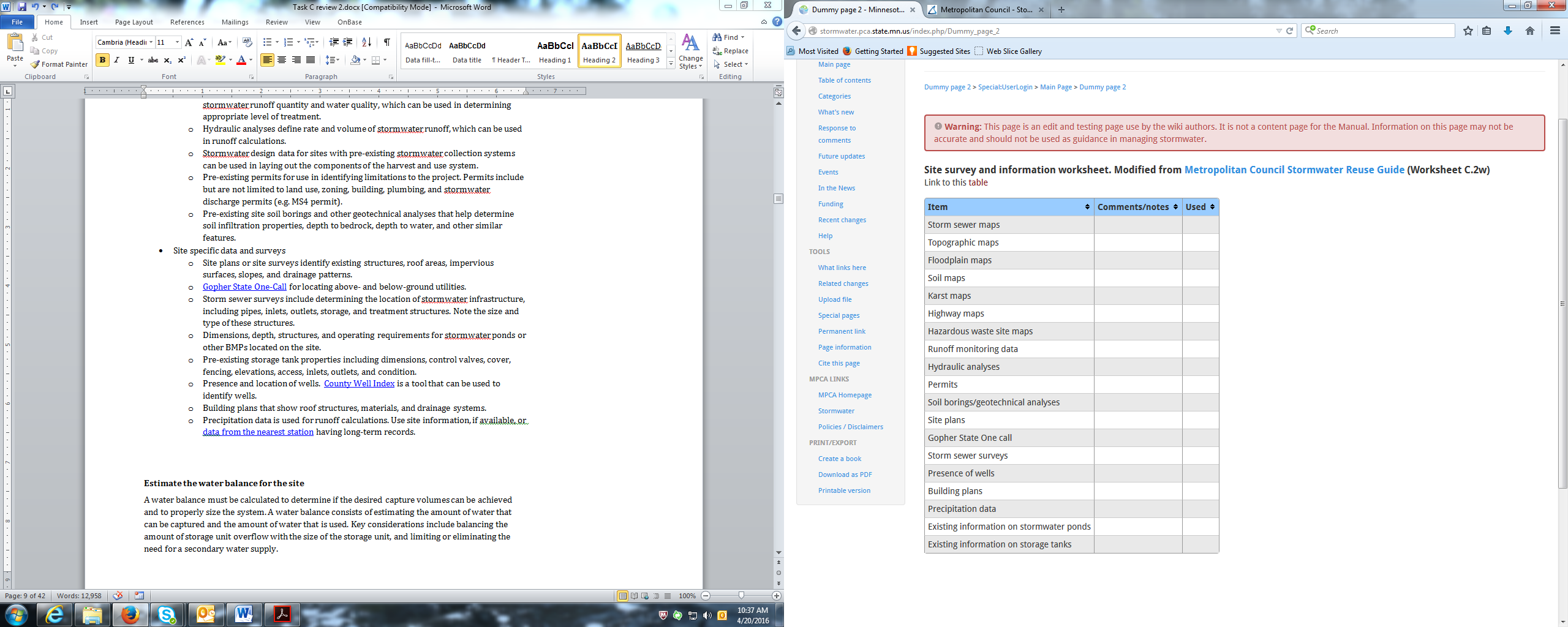 Estimate the water balance for the siteA water balance must be calculated to determine if the desired capture volumes can be achieved and to properly size the system. A water balance consists of estimating the amount of water that can be captured and the amount of water that is used. Key considerations include balancing the amount of storage unit overflow with the size of the storage unit, and limiting or eliminating the need for a secondary water supply.For stormwater management, it is recommended to evaluate source areas (harvest and use supply) first and then identify candidate use applications. Calculations of water captured are a function of rainfall and runoff potential from the site.  For system design, we recommend using a calculator that uses a daily time step and summarizes the volume in the storage unit on a daily basis. The Minnehaha Creek Watershed District calculator can be used for these calculations. This calculator was developed and funded by the Mississippi Watershed Management Organization and Minnehaha Creek Watershed District.  The calculator utilizes an Excel spreadsheet that allows the user to enter information on irrigation use, catchment (watershed) area, and storage. Inputs can be manipulated to determine catchment size, amount used, or needed storage. Guidance on using this calculator, along with example calculations and other methodologies for completing water balance, are found here.A summary of available stormwater harvest and use calculators and models can be found in [Calculators and Models]. The Met Council Water Balance Tool and the VDCR Cistern Design Spreadsheet are other useful calculators for calculating a water balance. The Met Council calculator provides output that must be copied into a spreadsheet or other tool, where sizing calculations can be made. The Virginia calculator utilizes Virginia rainfall data, which limits its applicability in Minnesota, but the calculator incorporates a wide range of indoor use applications.Some calculators, such as North Carolina’s calculator, utilize mean monthly rainfall. While monthly Minnesota rainfall data is easy to obtain and using monthly data provides an easy method of calculation, this approach can introduce significant errors since rainfall is not uniform throughout a month. Because stormwater harvest and use systems are designed to store a certain size rainfall event for use prior to the next rainfall event, the timing and intensity of rainfall on a daily basis is just as important to the monthly rainfall total. For example, less runoff volume reduction is possible if two large rainfall events occur back to back compared to if they occur further apart.Additional information on calculating water balance is provided in the 2011 Met Council Reuse Guide ([see Quantity and Storage Worksheet, A.2w] for a list of steps to balance the volume of water that can be captured and stored (supply) with the volume of water to be used (demand)).Identify required permits and applicable codesRequired permits and applicable codes include the following: (note that not all may apply to every situation) Municipal zone and zoning codes – contact the municipality in which the project occurs to determine if zoning review is required or zoning codes are applicable for harvest systemsMunicipal permitsPlumbing permits may be required for new or altered underground and interior piping. Contact the local building department for more information.Building permits – contact the local Zoning Administrator to determine if a building permit is required.Erosion and sediment control permits may be required. A State Construction Stormwater permit is required if the project results in land disturbance of equal to or greater than one acre or a common plan of development or sale that disturbs greater than one acre. Some municipalities and watershed organizations have more stringent requirements. Contact local units of government to determine if local erosion and sediment control permits are required.Site plan approval is required to ensure compliance with local ordinances. Site plan review and approval is often conducted by a city planner. Contact the appropriate local entity for site plan review and approval.Storm/sanitary/water connections permits are required for new connections to a storm or sanitary sewer system.Minnesota Plumbing CodeWatershed District or Watershed Management Organization RulesCounty Health Department permitsMinnesota Pollution Control Agency (MPCA)MPCA’s jurisdiction is typically over the water quality reaching the waters of the state and to ultimately protect the water quality in the lakes, streams, and groundwater. In terms of stormwater management, this typically applies to construction sites disturbing more than one acre of soil, industrial sites that currently have an industrial stormwater permit, or MS4s (Municipal Separate Storm Sewer System operators) trying to meet the requirements of their permits (which can include TMDL—Total Maximum Daily Load—wasteload allocations). Unless the stormwater harvesting and reuse systems for irrigation system is intended to demonstrate compliance with any of the above permits and stormwater management requirements, the MPCA would not be involved in the review of these systems.Minnesota Department of Natural Resources (MDNR)1Appropriations permits are required for withdrawals from any waters of the state. Appropriate is defined as the withdrawal, removal, or transfer of water from its source, regardless of how the water is used. “Waters of the state” means all surface and underground waters, except surface waters that are spread and diffused over the land. By this definition, stormwater ponds (even if not a DNR public water lake or wetland or stream – but a pond constructed in an upland area) are waters of the state.A water appropriations permit is required from the MDNR for all users withdrawing more than 10,000 gallons per day or 1 million gallons per year from waters of the state. Exemptions to the appropriations permit include: domestic uses serving less than 25 person for general residential purposes, test pumping of a groundwater source, reuse of water already authorized by a permit (e.g., water purchased from a municipal water system), or certain agricultural drainage systems.In general, if water is pumped out of a stormwater basin, an appropriation permit is required. If the water is temporarily drained out of the basin via an operable outlet structure, an appropriation permit is not required.Additionally, in the Twin Cities seven-county metro area, there is a general permit (2000-6117) that has been issued that allows for temporary appropriations from public waters basins and ponded areas to facilitate flood protection, aquatic plant control, water quality improvement, and stormwater basin maintenance with minimal paperwork. However, this general permit does not apply to stormwater irrigation projects intended to operate consecutive years as all appropriations must be completed within one year of the start of pumping.1 – Per 12/3/2012 email conversation with Molly Shodeen, Area Hydrologist for the MDNR, 1/10/2013 personal communication with Jeff Berg, Area Hydrologist for the MDNR, and 2/28/2013 email conversation with Dale Homuth, MDNR.Identify water treatment requirementsSee [WQ Considerations].Conduct an environmental and health risk assessmentSee [Environmental Concerns].Decide whether to proceed to DesignUse the [Pre-design phase checklist] to determine whether to proceed to the design phase. In general, ifno major site constraints were identified during site survey and information gathering, or if these constraints can be overcome,the harvested water supply is sufficient to meet identified use demands based on available storage, or if not sufficient, a supplemental supply can be used to meet the demands,water treatment requirements and codes can be met,required permits can be obtained,  andenvironmental and health risks are acceptable,you can proceed to the [Design Phase].Design PhaseThe Design phase involves identifying the specific components of the harvest and use system.StorageStorage is the central and often most expensive component in a stormwater harvesting and use system. Several factors must be considered, including size, type, siting and materials certification (e.g. NSF 61) of the storage system.Determining the appropriate storage sizeDecision-making on storage size can have a strong impact on the economic feasibility of stormwater harvesting (VA DCR, 2009). During the pre-design phase, a water balance should have been completed. This water balance should be refined during the Design Phase to incorporate other factors such as cost, site constraints, aesthetic concerns, or water quality criteria.  For these reasons, the selection and sizing of storage units may be an iterative process. Work with an engineer, system supplier or accredited professional with experience using stormwater harvest and use calculators to appropriately size storage units for your stormwater harvest and use system.Methods for sizing tanks were discussed in the section on water balance. Guidance on methods for sizing, including examples, are found here.Determining the siting of the storage systemStorage options for stormwater harvesting systems include above- or below-ground tanks or cisterns which are closed to the environment, and above-ground open storage, such as a stormwater retention or detention pond. Depending on the type of storage system, considerations for siting storage units include the following.For all storage systemsEnsure the location allows for proper drainage of rainwater through the conveyance network and the stormwater discharge location.Ensure that inflow and overflow are the same diameter.Ensure the location can accommodate the desired storage capacity.Ensure sufficient access around the perimeter of the storage system to install, inspect and maintain the system and all its components, including access for equipment.Does the storage system require specific location or proximity to source areas and overflow pathways or electrical and water utilities to service pumps, controls, and makeup water supply?Should an outdoor system be provided with a large pump to do all the work or is it more cost effective to pump and treat at a slower rate to a day tank?  For flows above 50 gallons per minute, use of a day tank reduces the size of the treatment system, initial cost and long term maintenance costs.  Should the storage system be placed so that it can be expanded later? For example, if another tank is added later, should the tanks be configured to deliver and receive overflow?Ensure the location is permitted by applicable provincial codes and regulations and municipal zoning bylaws. Consult local building authorities for details.Consider site topography and storage tank location, which will affect pumping requirements. Locating storage tanks in low areas will make it easier to get water into the cisterns; however, it will increase the amount of pumping needed to distribute the harvested stormwater back into the building or to irrigated areas situated on higher ground. Conversely, placing storage tanks at higher elevations may require larger diameter pipes with smaller slopes but will generally reduce the amount of pumping needed for distribution (Draft District of Columbia Stormwater Management Guidebook).Are jet or booster pumps needed to allow continuous prime through flooded suction?Consider if weather proofing of the tank is necessary; will the tank be operational during the winter months to service the stormwater use?For underground storage tanksAvoid potential conflicts with underground utilities.Provide a union disconnect inside of the access cover that allows disconnection of the pump without entering the tank.  After the union, the pump line can exit deep in the tank below frost line for year round applications.  Underground, outdoor tanks may need to be located below the frost line, drained or decommissioned during the cold season.  The entire tank may not need to be under the frost line.  For example, smaller systems may be designed with 2 inches of rigid insulation above the tank and utilization of the Ontario freeze model to identify thickness, depth and flaring of the insulation.  Pump lines need to be below the frost line or freeze protected.  Systems with bypass or prefiltration with a blind insert can divert water away from the system and do not need to be disconnected in the winter.  Are there any safety issues like soil settling, proximity to basements, or others issues that would preclude a tank location?Areas with vehicle traffic should be avoided or the tank needs to be structurally strong enough to support the traffic load.  If pre-filtration is used, specify the proper filter top based on the traffic loads present.  For aboveground storage tanksAboveground outdoor tanks may need to be properly insulted, or drained and decommissioned during the cold season if not placed in a conditioned space.Are there any safety issues like soil settling, blocking access, or others issues that would preclude a tank location?Are there objections from homeowner associations or neighbors concerning locations of the storage system and can these objections be overcome?Are there aesthetic considerations, such as locating the storage system so that it is out of view or does not block features such as windows or shrubs?Will you be using gravity flow to deliver water, which may affect the height at which the storage system is located?For indoor tanksReview guidelines for underground and aboveground storage tanks to determine if they apply (see above).Ensure provisions (such as floor drains and/or sump pump) are in place to handle potential leaks and overflows from the storage tank.Consult a structural engineer regarding the design and location of all integrated tanks, as well as indoor tanks located anywhere other than the basement or garage.Locate the tank in a temperature-controlled environment such as a heated garage or basement to prevent tank freezing. If the tank is not located in a temperature-controlled environment and is at risk for freezing, winterizing or decommissioning must be performed in accordance with the guidelines below.Storage Siting Additional ResourcesNorth Carolina Stormwater BMP Manual, Chapter 25, Rainwater Harvesting: 	Section 25.4.18, Provide Maintenance Access. This section of the North Carolina manual provides a list of considerations for maintenance access, but note that this manual does not provide adequate guidance on cold climate considerations.City of Bellingham, WA Rainwater Harvesting Guidance: Part B, Integrating rainwater harvesting with other parts of site design, site structures; Step 8, Determine possible tank location and overflow locationOntario Residential Rainwater Harvesting Systems Handbook: 2.4 -3, Determine the location of the rainwater storage tankSelecting and designing the storage unitStorage options for stormwater harvesting systems include above- or below-ground tanks or cisterns which are closed to the environment, and above-ground open storage, such as a stormwater retention or detention pond. Storage tanks or cisterns are commonly used in rainwater harvesting systems and are used for both indoor and outdoor stormwater use applications.  Tanks or cisterns will likely provide the best option for indoor stormwater use applications due to ease of siting storage close to point of use. Stormwater ponds are commonly used for outdoor irrigation and in retrofit applications with existing stormwater ponds.Advantages and disadvantages of above- or below-ground tanks and stormwater ponds are summarized below.  The City of Bellingham, WA Rainwater Harvesting Guidance provides a comparison of characteristics of aboveground and belowground tanks (See Table 2 in Appendix A).Table:  Advantages and disadvantages of above- or below-ground tanks and stormwater ponds. Sources: Metropolitan Council Reuse Guide (Worksheet I.2), Texas A & M Agrilife Extension, Washington D.C. draft Stormwater Management Guidebook (Chapter 3.2), Ontario Rainwater Harvesting HandbookStorage Tanks and CisternsGeneral design considerations include the following.Ensure that tank size is appropriate to meet use demand (see section above)Ensure tank location has been determined (see section above)Select the type of tankSafety considerationsThe suitability of different storage tank options is evaluated based on three main criteria: required capacity, potential location, and choice of materials (VA DEQ, 2009). Certain storage tank types may not provide adequate storage volume or structural integrity for large capacity systems. Site constraints may limit the size of above- or below-ground storage units, and tank materials can influence water quality. The following table summarizes comparisons of tank materials.Table: Comparison of properties of different types of storage tanks. Source: Virginia Rainwater Harvesting Manual, Georgia Rainwater Harvesting Manual.Note:  Hybrid tanks are also available.If planned for potable water, tank material should be certified to NSF Standard 61Design considerations for above and below-ground tanks are summarized below.Aboveground tanks:Outdoor tanks should be opaque to prevent algae growthUse material that is resistant to degradation (UV, corrosion)To avoid freeze damage:Outdoor pipes must be drained seasonally and/or insulated; All gutter systems should freely drain (i.e. the use of wet conveyance is highly discouragedFirst flush systems should not be used Provide adequate ventilationProvide adequate maintenance accessAssess the need for a foundation based on the weight of the tank when full of water. The Minnesota State Building Code (https://www.revisor.mn.gov/rules/?id=1303) requires foundations not designed by a structural engineer to have a minimum footing depth of 3 feet in the Twin Cities.Locate foundations away from natural drainage pathwaysSituate smaller tanks without concrete foundations on a compacted subgrade of granular material such as aggregateMinnesota State Building Code requires storage covers be able to withstand a snow load of 50 lbs per square foot.Create accessible locations for valves and other maintenance devicesSee and follow all tank installation guidelines.  Most manufacturers of commercial tanks can provide stamped foundation plans for review by the engineer of record.Below-ground storage tanksPolypropylene, fiberglass, and concrete are the materials commonly used for belowground storage tanks. Concrete may need to be used if the tank has to be buried deeper or if the tank is to store a large volume.Tanks should not be buried below the water table unless an adequate foundation drain has been designed to convey the water away from the tank excavation.Tanks that will be used year-round should be located below the frost line and/or be insulatedMaintain appropriate distance from underground utilitiesTank footing must comply with Minnesota State Building CodeThe load bearing capacity of the tank must take into account above ground loadsAir ventilation, overflow piping, and clean-out ports must be provided for safety and maintenanceAssess the need for a foundation based on the weight of the tank when full of water. The Minnesota State Building Code (https://www.revisor.mn.gov/rules/?id=1303) requires foundations not designed by a structural engineer to have a minimum footing depth of 3 feet in the Twin Cities.Avoid underground storage in areas that have highly expansive types of clays due to the potential for damage caused by swelling of the clays.  If tanks must be installed in areas having expansive clays, utilize specific installation specifications such as a foundation drain in the base of any subsurface tank.  Review utility plans to avoid conflicts and/or the need to relocate utilitiesAvoid locating the tank where traffic or other heavy loads can cross above the tank. Heavy loads may require the load bearing capacity of the tank to be increased.For additional information, see Section 2.3 of the Ontario Guidelines and Procedure Tool I.2 from the Metropolitan Council Stormwater Reuse Guide. Section 2.4 Of the Ontario Guidelines for Residential Rainwater Harvesting provides a detailed summary of design and installation guidelines for above- and below-ground storage tanks. The guidelines can be summarized as follows:Determine the rainwater storage tank capacity (see above)Determine the type of material utilized for the rainwater tank (see above)Determine the location of the rainwater storage tank (see above)Provide tank frost protectionWinterize by providing a heating system to maintain air temperature, a heating system directly inside the tank, or by insulating the tank.Drain the tank prior to the onset of freezing temperatures and ensure no water will enter the tank during cold weather months.Provide a minimum access opening of 18 inches unless local codes and standards require otherwise. Ensure the openings have drip-proof, non-corrosive covers that are lockable.Below-ground tanks should be vented from the top of the tank to a minimum of 6 inches above grade. The vent pipe should be a minimum 3 inch diameter (based on inlet size) and terminate in a gooseneck fitting with a screen to prevent entry of birds, rodents, and insects.  Note:  we recommend using a stainless steel screen and 2 inch diameter vent pipe.Indoor tanks must be properly vented to the outside of the building.The Metropolitan Council Reuse Guide includes these additional design considerations.For small site storage, consider pre-assembled stormwater / rainwater collection storage systems that include pumps.Recommended detention times are 50 days at an average daily temperature of 59oF, 30 days at 68oF, and 20 days at 77oF.Consider using the storage tank as a sedimentation basin to provide additional treatment . Locate the drawdown valve a minimum of 1 foot above the bottom of the tank to allow for sediment settling.  Provide access for cleaning and debris removal.Seal unnecessary tank openings with a gasket and bolts.Protect the inlet of the tank from mosquitoes and other insects by using a mesh with spacing no more than 1/16 inches wide.Consider energy dissipation, such as internal baffles or calming inlet, to prevent sediment re-suspension.Provide oxygenation/aeration to the storage system to prevent anaerobic conditions.Design an overflow system for when the tank reaches capacity; the overflow pipe diameter should be the same as the inlet pipe diameter and should be directed away from the foundation and towards a surface that will not erode.Create operation and maintenance accessibility, including a manhole for larger tanks or access for a hose/siphoning equipment for smaller tanks.Provide back-flow prevention valves if system has cross-connection with potable water supply.Consult with MN Plumbing Code for other requirements.Submit plans to the Department of Labor and Industry, or designated municipality, for compliance with MN Plumbing Code.Develop an Operations and Maintenance Plan that includesan inspection schedule;a cleaning schedule;a winterization plan and schedule;a pump maintenance schedule; anda site plan.See [O&M] for more detailed guidance on developing an Operations and Maintenance Plan.Stormwater PondsStormwater ponds can be used as the storage component of a stormwater harvest and use system. These ponds are multi-purpose, providing stormwater retention, sedimentation, and storage for later use. In this way, stormwater harvest and use systems can be part of a treatment train approach for stormwater management. Existing ponds can be retrofitted to serve as a water source for a harvest and use system.Design considerations:Adequate sediment storage must be provided to preserve reservoir capacity for intended use(s)Pond must be properly designed. This includes consideration of local codes and watershed district rules, water quality targets for both the intended use, and water quality goals for water captured by the pond but not used for the intended use (e.g. water discharged to a surface water body via the storm sewer system).Is lining the pond with topsoil/clay necessary to hold water for use or prevent infiltration in Groundwater Protection Areas? If soil infiltration rates are high in the underlying soils, have infiltration BMPs been considered for stormwater management?What is the depth of the pond at NWL and after drawdown for irrigation?Does a drawdown limit need to be set with a flow to maintain sufficient water levels for pond aesthetics? Can a buffer of tall, native vegetation be used to improve aesthetics during drawdown?Will there be limitations to vegetation establishment due to water level bounce and drawdown?Consider the potential for erosion from inlets under low pond water levelsTo discourage the growth of algae and other microorganisms, ponds should be sized such that detention times are not excessive during warm weather. As temperatures increase, the recommended maximum detention time decreases (Met Council, 2011). The following table is from the Met Council Reuse Guide Storage Systems Toolbox I.2, originally adapted from New South Wales Department of Environment and Conservation, Managing Urban Stormwater, Harvesting and Reuse, April 2006:Design resources:See [Storage Systems Toolbox I.2] in the 2011 Met Council Reuse Guide[Minnesota Stormwater Manual: Design criteria for stormwater ponds]Footings and Buoyancy CalculationsFooting (above and below ground tanks) and buoyancy (partly submerged below ground tanks) calculations are required for safe design of stormwater harvesting systems that use tanks.   All below ground tank companies will provide information on buoyancy.  The designer must consult appropriate standards in designing footings and determining tank buoyancy.   The civil engineers will confirm that the weight of the specified backfill counteracts the buoyant force of the tank.  Simple tank buoyancy calculations can be found in the literature (US EPA; FEMA (example C7); Oregon DEQ: ExcelCalcs; ARCSA/ASPE 63).Overflows and Bypass All harvest and use systems have a limited capacity to convey and store harvested stormwater.  For this reason, stormwater harvesting systems must include a bypass valve or overflow structure to safely convey excess stormwater to downstream stormwater flow paths and networks when runoff exceeds design capacity.Design considerationsOverflow should be directed to pervious areas, a storm sewer system (which may include traditional stormwater treatment practices such as bioretention), or an infiltration system (including soakaway pits). Advantages and disadvantages of these alternatives are summarized in the following table (Source: Ontario Guidelines for Residential Rainwater Harvesting Systems Handbook).Adequate erosion control should be provided for surface overflow pathways.Storage tank outflow capacity should meet or exceed inflow capacity.The location of storage tank outlet/overflows should be easily accessible.Overflow should not pose a risk of cross-contamination with drinking water supplies and may require backflow prevention.If the bypass of the system runs to daylight, provide a backflow prevention valve to keep rodents or other animals out of the tank. 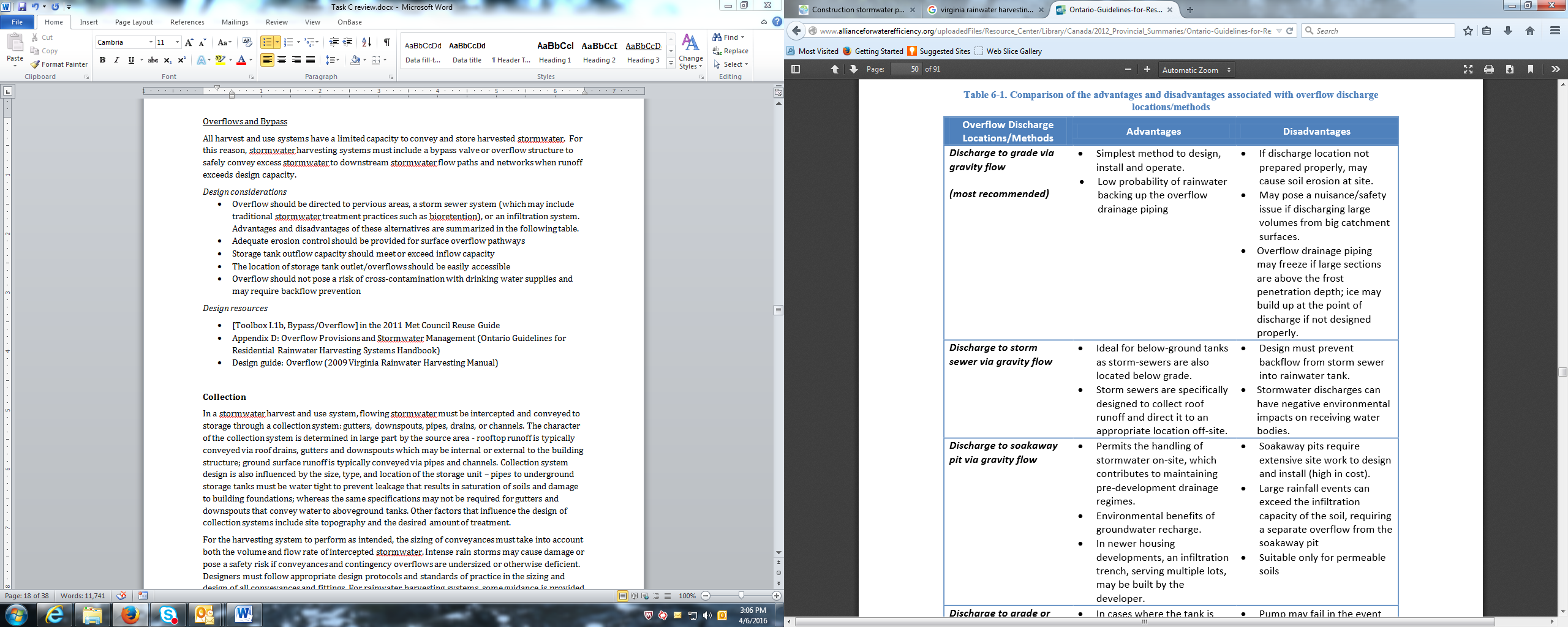 Design resources[Toolbox I.1b, Bypass/Overflow] in the 2011 Met Council Reuse GuideAppendix D: Overflow Provisions and Stormwater Management (Ontario Guidelines for Residential Rainwater Harvesting Systems Handbook)Design guide: Overflow (2009 Virginia Rainwater Harvesting Manual) http://www.harvesth2o.com/rainwaterstorage.shtml  http://oasisdesign.net/water/storage/extras/CollectionIn a stormwater harvest and use system, flowing stormwater must be intercepted and conveyed to storage through a collection system: gutters, downspouts, pipes, drains, channels, or swales. The character of the collection system is determined in large part by the source area - rooftop runoff is typically conveyed via roof drains, gutters and downspouts which may be internal or external to the building structure; ground surface runoff is typically conveyed via pipes and channels. Collection system design is also influenced by the size, type, and location of the storage unit – pipes to underground storage tanks must be water tight to prevent leakage that results in saturation of soils and damage to building foundations. Site topography also affects the storage system. The elevation drops associated with the various components of a stormwater harvesting system and the resulting invert elevations should be considered early in the design, in order to ensure that the stormwater harvesting system is feasible for the particular site. The collection area may also affect treatment requirements if there are locations in the treatment area that will contribute larger quantities of pollutants. The collection system may include multiple treatment practices.For the harvesting system to perform as intended, the sizing of conveyances must take into account both the volume and flow rate of intercepted stormwater. Intense rain storms may cause damage or pose a safety risk if conveyances and contingency overflows are undersized or otherwise deficient. Designers must follow appropriate design protocols and standards of practice in the sizing and design of all conveyances and fittings. Guidance on sizing and design of conveyances and fittings can be found here.Ground Surface CollectionThe design of ground surface conveyance systems should follow established stormwater management design standards and protocols.  Water harvested from ground surface source areas is typically stored in stormwater BMPs (stormwater ponds) or underground tanks rather than aboveground tanks.  The conveyance of stormwater to the storage system is via standard stormwater practices (stormsewers, ditches, and swales) and treatment is provided by the conveyance system (e.g. swales) or storage system (e.g. constructed stormwater ponds).Design resources:[Minnesota Stormwater Manual]Rooftop Runoff CollectionSystem components:A typical rooftop conveyance system uses gutters and/or scupper and downspouts to convey stormwater from rooftops to the harvest system storage unit.  Gutters, which are mounted to the eaves of a building, are typically used for a pitched roof since water can be easily conveyed directly from the roof to the gutter trough.  Gutters must be hardy enough to withstand the weight of water delivered from rooftop and must have adequate flow capacity to capture runoff generated during typical rainstorms or system design storms. Scuppers, which are used to drain flat roofs, may be used in conjunction with gutters or may drain directly to external or internal downspouts.  The appropriate size of gutters and downspouts depends on the roof surface area, slope, and configuration; design rainfall intensity; and the number of downspouts. Gutters and downspouts can be sized using manufacturer’s sizing chart for a given set of sizing criteria. Sizing criteria should be chosen based on local codes and regulation, local rainfall characteristics, and storage capacity.  For roofs that experience problems with ice dams, additional considerations may be necessary, such as using heated gutter guards. Collection system materials:Common materials for gutters and downspouts include PVC, vinyl, aluminum, and galvanized steel (Lawrence et al., 2009).  Designers should consult local building and plumbing codes and health codes in choosing conveyance materials.  Some materials, such as those containing copper and lead, should not be used.In-line treatment components:Depending on the roof type and the intended use application, treatment components may be included in-line with rooftop runoff conveyance. Debris or leaf screens are commonly integrated in gutter systems.  First flush diverters and filtration units can be incorporated along downspouts upstream of the storage unit and should be able to be operated year round. Vortex filters are typically used when multiple downspouts are joined above or below grade.  Rooftop stormwater treatment should be designed in conjunction with the collection and in tank smoothing inlet and overflow siphon system. Design considerations:RoofsConsider siphonic roof drainage to reduce conveyance pipe costs and when elevation issues are present.Non-porous roofing materials, such as metal roofs, will provide a greater runoff yield for harvest than porous material such as wood shingles.Some degree of pitch is advantageous for rooftop collection. Runoff flows more easily across a pitched roof. Flat roofs may require roof drains. Flat roofs may also be more susceptible to build up of organic debris and dirt than pitched roofs.Roof pitch influences design flow rates of gutters and downspouts, with roofs having a greater pitch delivering water faster to the gutter system. Certain roof materials impact water quality adversely and are not suitable for harvesting. These types include asphalt or asbestos shingles, wood shingles, roofs containing copper, lead or other toxic metals, and other roofing materials which contain chemicals that pose health risks [WQ Considerations].  Other examples to consider include roofs that have cooling units on them-units that leak or discharge chemicals as they are operating or roofs that function as a programmed space such as a rooftop patio with a grill.  If the harvesting and use system is required to follow [Minnesota Plumbing Code], only roof surfaces without a prohibited discharge are acceptable for collection (Section 1702.9.3). Prohibited discharges include: overflows and bleed-off pipes from roof-mounted equipment and appliances, condensate, and other waste disposal (Section 1702.9.3.1).Green roofs will have a lower yield of runoff and, if soil based, may produce discolored runoff suitable for irrigation only (Lawrence et al., 2009). Green roof runoff may also have elevated concentrations of phosphorus and nitrogen or discolor water so that a finer micron filter will be required for disinfection.Roof catchment characteristics are described in Virginia Rainwater Harvesting Manual, 2nd Edition: Design Guide, pp 22 – 25, ‘Roof’	Gutters and downspoutsRainfall intensity must be considered in the sizing of gutters, scuppers, and downspouts. Local rainfall characteristics should be taken into account in this consideration. Gutters can be sized using gutter sizing tables (see link). Sizing information is also available through manufacturers.To prevent flooding, downspout flow capacity must meet or exceed gutter capacity. Large roofs may require multiple downspouts to convey water safely to the storage unit.Friction loss in pipes should be accounted for to prevent water from backing up in pipes during high intensity rainfall events.Some materials, such as those containing copper or lead, are not suitable and should be avoided in choosing gutters, downspouts, and pipes.Material properties such as UV-resistance, temperature/corrosion tolerance, or flexibility/rigidity may be important considerations in material choice.Pre-storage treatment systems should be designed in conjunction with the conveyance systems since they are typically in-line with the conveyance system.Horizontal pipes should have a minimum slope of 1% and pipe capacity must meet or exceed upstream components. To achieve greater capacity downstream, the slope can be increased at the downstream end.Half-round and trapezoidal gutters are favored over square gutters because they drain a greater roof area with the same amount of material used to make the gutter.Siphonic roof drains generally require fewer and smaller downpipes and less underground piping compared to conventional roof drain systems. See page 27 of the Virginia Rainwater Harvesting Manual.  These roof drains are approved in Minnesota Plumbing code and function on the principal of full pipe flow.  They are ideally suited for flat roof buildings that incorporate rainwater harvesting as the first stormwater BMP in a building.  Local examples include IKEA and Target.  Cold weather maintenance may be required for gutters and downspouts. Maintenance includes cleaning out all debris, removing ice/snow dams, inspecting seams and anchors to ensure there are no leaks, checking for and if necessary repairing any structural damage, and ensuring that downspouts and diverters are functioning properly.  Gutters that experience ice dam problems may be outfitted with heat tape or other componenets designed to capture and melt a portion of snowfall.  Implement cooperative goals (education & outreach, etc.)While designing the controls system, specify if the system is to serve a public education objective.  Controls packages can be delivered to tie to the internet and show the system operation in real timeTreatmentStormwater harvesting and use systems will typically contain one or more water quality treatment components to protect equipment, meet stormwater treatment objectives, minimize risk of exposure to stormwater pollutants, or meet end use water quality criteria. Terminology on treatment can be confusing and there is no consistent terminology in the literature. The following discussion is based on the location where treatment occurs relative to storage.Pre-storage treatment occurs prior to water being delivered to the storage unit. Treatment is designed to remove trash, gross solids, and particulate matter. Treatment typically occurs with practices described in the pretreatment section of this manual.In-storage treatment typically consists of sedimentation practices and is most applicable to constructed ponds and wetlands, although some settling occurs in tanks.In-storage treatment in tanks may also occur by introducing oxygen to the bottom of the tank with the use of a smoothing inlet and the overflow and evacuation of pollens and floating debris with an overflow siphon.  Post-storage refers to biological or chemical treatment as well as advanced filtration or disinfection practices located downstream of the primary storage component.The type and number of treatment practices included in the system will depend both on the end use and the quality of runoff entering the system. The quality of harvested stormwater prior to any treatment is influenced by many factors including the catchment surface, surrounding land use, and drainage area activities (e.g. amount of road salt applied, presence of vehicle fueling areas, etc.). Information on typical pollutants found in stormwater can be found here. The following table summarizes typical pollutant concentrations in stormwater from different land uses. Harvesting stormwater from confirmed stormwater hotspots is not recommended.In addition to source area considerations, harvesting and storing stormwater in a storage pond or basin may attract unwanted organisms which can degrade the quality of harvested water or the surrounding environment. Harvesting systems should be designed to minimize the potential for water quality to degrade during collection and storage.  Some additional BMPs and maintenance guidelines for minimizing the risk of water quality degradation in harvesting systems are summarized in Table 3.4 (page 19) of the Ontario Residential Rainwater Harvesting Guidelines.The [Toolbox R.4: Treatment] in the 2011 Metropolitan Council Stormwater Reuse Guide includes a comprehensive summary of treatment practices including target pollutants, treatment alternatives, pros and cons of treatment options, and considerations for the design, operation, and maintenance of treatment systems. The Minnesota Stormwater Manual contains a discussion of the applicability of several traditional stormwater BMPs and includes design information for these BMPs. Additional resources may need to be consulted for the proper design and sizing of treatment components not covered in the Minnesota Stormwater Manual. Source water quality, environmental concerns in harvesting and use systems, and operation and maintenance considerations are discussed in greater detail in the [Water Quality Concerns], [Environmental Concerns], and [Operation and Maintenance] sections, respectively.Generalized steps in the design of water quality treatment systems for stormwater harvest and use (Ontario guide) include the following.Determine the quality of harvested stormwater.Determine the level of treatment required to meet end use water quality criteria.Select treatment components based on level of treatment needed and the harvest and use system design. Determine if there are constraints imposed by the designed system and ensure these constraints can be managed. Ensure there is maintenance access for water quality treatment components.Determine peak inflow and peak demand to size treatment components.Pre-storage treatmentPre-storage treatment practices are used upstream of the storage unit. These practices reduce particulate and particulate-bound pollutant loads, and remove gross solids from stormwater. By reducing particulate and gross solids loads, these practices also preserve the function and extend the maintenance life of downstream components in the system (tank, water treatment, distribution). For some outdoor use applications, pre-storage treatment will be sufficient to meet water quality regulations (Metropolitan Council, 2011 2009 usehe son can be found in the reoular treatment practices.tewater treatment). Treatment may be achieved using a single practice or more than one practice in series. Common treatment practices used in stormwater harvest and use systems are described in Table 2.Table . Common pre-storage practices used in stormwater harvesting and use systems. Note that first flush diverters do not provide treatment, while the remaining practices do provide treatment.  Some vortex filters provide first flush and treatment.  Design considerationsPre-storage treatment units should be properly designed, including sizing, to accept the peak inflow that is anticipated for design storms. Guidance on design and sizing can be found in the appropriate sections of this manual (See Table 2). If treatment is undersized, additional maintenance may be required to clear accumulated sediment from the storage unit periodically. It is recommended that particles larger than 0.4 mm be filtered out before entering tank storages (VA DEQ, 2009).Adequate maintenance access must be provided for all treatment components.For rooftop runoff, the Virginia rainwater manual recommends diverting the first 1 millimeter (25 gallons per 1000 square feet) of runoff.  Fixed volume diverters capture rainfall until a holding chamber is full, at which time rainwater is then diverted into the tank.  These are not recommended in a freezing climate. The chamber periodically must be cleaned to rid the unit of debris. First flush filters divert rainwater until a stainless steel mesh is wet. Some first flush diverters may be fitted with an optional spray nozzle to clean the filter, which can be problematic in a freezing climate. In this way, the quantity of water diverted is proportional to the intensity of rainfall and may more accurately match the true first flush volume (VA DEQ, 2009). Note that multiple treatment practices used in series (e.g. a separator and constructed pond used in series) may also produce high quality water, although increased maintenance of the treatment practices may be needed. Water diverted with a first flush diverter is untreated and should be discharged to a pervious surface or to other BMPs in the storm sewer system and can be combined with the tank overflow at a Y to have one pipe exiting the tank location.Flat roofs may present a greater challenge for debris exclusion if water drains through a parapet wall because large debris can block openings in the wall.Filtration units located outdoors should be disconnected or decommissioned during winter months to prevent freeze/thaw damage unless they are designed otherwise.Design resourcesSelecting primary treatmentToolbox I.3: Treatment (Met Council Reuse Guide)Toolbox R.4: Treatment (Met Council Reuse Guide) Additional Treatment  (Virginia Rainwater Harvesting Manual)Table 3-2: Comparison of advantages and disadvantages associated with pre- and post-storage treatment (Ontario Guide)Sizing primary treatmentMinnesota Stormwater ManualChapter 3-3: Select and install pre-storage treatment devices (Ontario Residential Rainwater Harvesting Guidelines)Post-storage treatmentPost-storage treatment is used to remove fine particulates (clay), dissolved pollutants (nutrient, metals, organics), and microorganisms (algae, bacteria, viruses) from harvested stormwater. This additional treatment is needed to comply with plumbing codes for all indoor uses and to comply with health criteria for most indoor uses and some outdoor uses.Common post-storage treatment practices used in stormwater harvest and use systems are listed in Table 3. A schematic of treatment sequencing is provided in [Figure R.4a: Stormwater Treatment Processes for Multiple End Users] in the 2011 Met Council Reuse guide.Design considerations:Point of use health and safety criteria is the primary consideration in the selection of treatment components.Treatment units should be sized to serve peak use demand.Sizing of treatment components should take into account removal efficiencies of pre-storage and storage components.  Provide adequate filtration or sedimentation if not provided upstream of or in the storage component.Treatment components must be accessible for inspection and maintenance.The location of electricity sources should be considered in siting secondary treatment components (site electrical components near source).Interior piping must be color coded in compliance with Minnesota plumbing codes.  (See Section 601.2-Minnesota Plumbing Code)The system must provide valves and backflow prevention in compliance with Minnesota plumbing codes.Harvested water may require pH treatment to prevent corrosion if it is moved through metal pipe.  The pH should be tested at point of use (VA DEQ, 2009).  Alternatively, test the pH and design the treatment system around the baseline water quality.  Table . Summary of treatment practices used in stormwater harvest and use systems. 1Georgia DCA, 20092Met Council, 2011aBefore activated charcoal (if included).bAfter activated charcoal (if included). Refer to specific UV and carbon filter manufacturer for guidance3 VA Rainwater Harvesting Manual, Cabell Brand center, 2009Design resourcesSelecting treatmentToolbox I.3: Treatment (Met Council Reuse Guide)Toolbox R.4: Treatment (Met Council Reuse Guide) Section 4: Water Treatment, particularly Water Treatment Systems table on page 37 (Hawaiian Guidelines)Table 3.3: Summary of post-storage treatment options (Ontario Guide) Section 5.3: Water Quality Treatment for Non-potable Outdoor Use Systems (Georgia Rainwater Harvesting Guideline)Section 5.4: Water Quality Treatment for Non-potable Indoor Use Systems (Georgia Rainwater Harvesting Guideline)Guidelines for sizing and design of treatment components Additional Treatment (Virginia Rainwater Harvesting Manual)DistributionIf the harvest and use system is being used for drip irrigation by gravity flow, the distribution system may simply be a length of drip tubing. However, if the system operates under pressure, there are additional components.Some design considerations for pressurized distribution systems are similar to considerations for harvested stormwater conveyance systems (material properties, hydraulic calculations; see discussion above). Others, such as backflow prevention and signage, take into account the role of the distribution system as the link between harvested water and end users. The discussion in this section is limited to general considerations for pressurized distribution systems. Codes, regulations, and design standards that apply to distribution systems may vary considerably depending on the use application. Distribution systems for indoor uses, such as toilet flushing and laundry, must follow appropriate plumbing and building codes. Distribution systems for commercial or industrial uses may be subject to additional, industry specific standards. Designers should consult with a licensed plumbing professional for design of indoor and specialized distributions systems.Design considerations:Including distribution systems in the initial construction of buildings without immediate plans for harvest and use can prevent costly retrofits to incorporate harvest and use systems for indoor uses in the futureDistribution systems should be designed to minimize risk of exposure.Design must ensure that there is no cross-contamination of harvested water with potable/drinking water mains.Separation distances of buried piping.Design should minimize the risk of contamination between the last treatment process and the point of use.Rainwater systems for indoor use should filter and disinfect the water prior to any cross connection with municipal water.  The system pressure tank should also be placed downstream of the treatment process.  If designed correctly the water quality from the system should be at or above that of the municipal system even if only utilized for currently accepted non potable applications. Pipe color coding and signage must follow local codes and regulations (warning signage may be required for non-potable use applications). Pressure piping for stormwater harvest and use systems is typically colored purple for outdoor applications.  Insert signage requirements for indoor use, including confined space entry and non-potable pipe labeling.  Distribution pipe materials should meet approved standards for the proposed use.Drains and sump cleanouts should be positioned to allow the system to drain completely for maintenance or seasonal shut-down.  For outdoor applications, drainage should be directed towards pervious areas or normal stormwater pathways.Pumps Pump selection and sizingHarvest and use systems typically require a pump to deliver water from the storage unit to a point of use at a higher elevation.  The type and size of pump used depends both on the energy required to transfer water to the point of use and the pressure required at the point of use.  In most cases, a pressure pump, which can deliver low flows at high pressure, will be needed to meet end use water pressure requirements.  Larger systems with back-up or secondary storage may also require transfer pumps to move water from one area of storage to another at low pressure. Cost, system configuration, space constraints, ease of operation, and anticipated maintenance are additional factors that may influence the choice of pump type. Submersible pumps, which are placed at the bottom of water tanks, may have greater efficiency than surface pumps, which are located outside the water storage unit; however, pump maintenance may be more costly since pump units must be physically removed to perform maintenance. Provide a union disconnect to allow pump removal without entering tank to reduce maintenance costs.  Additional advantages and disadvantages of submersible and surface pumps are summarized in Table 5.2 of the Ontario Rainwater Harvesting Guidelines.In addition to point of use water pressure requirements, important design elements for pump systems include the following:adequate backflow protection to prevent to protect cross-contamination of drinking water supply;dry run protection to prevent pump failure and/or a shut off float in the pond when a certain water level is reached; andadequate pretreatment to prevent overburdening pump filter systems.Pump cooling jackets to cool pumps and maximize water use prior to dry run protection set point.Stainless steel pumps should be utilized in rainwater harvesting applications.  Cast iron pumps should be avoided as the slightly acidic water tends to shorten the lifespan.  Improper installation and operation of pumps can result in serious damage to pumps or catastrophic failure. Qualified professionals should be consulted in the design of pumping systems and manufacturer’s guidelines should be followed in the installation, operation and maintenance of all pumps.Design considerationsPump systems should supply sufficient pressure to meet peak demand rate of the end use. Recommended minimum demands from the Minnesota plumbing code are shown in the table below. The peak demand can be determined by multiplying the minimum demand per fixture by the number of fixtures and adding the totals for all fixtures. See Appendix A of the Minnesota Plumbing Code. The pump head, typically expressed in units of length, equals the required system pressure plus the total dynamic head. Total dynamic head = Static Lift + Static Height + Friction Loss, where Static Lift is the height from the water level to the pump (applicable only for jet pumps) and Static Height is the height from the pump to the furthest fixture.  Jet pumps and booster pumps should be set up adjacent to and lower than the storage tank to ensure flooded suction and to maintain prime.  Determine if the pump system requires a pressure switch and pressure tank. The Virginia rainwater harvesting manual recommends the pressure tank size should be three times the gallons per minute of the pump for a standard single speed pump.  Variable frequency drive pumps ramp up to meet varying demands and pump manufacturers should be provided TDH, GPM and PSI when sizing a variable frequency drive pump.  Pumps should include automated dry-run protection. Some pumps include dry run protection; however, many pumps require manual resetting. A normally open float switch provided with the pump or added to the pump assembly automatically resets when the tank refills. Pump intake elevation should be high enough to allow for sediment accumulation between tank or pond maintenance times.Pump system must provide back-flow preventionA floating cistern filter is provided with most rainwater pumps and pulls water from 6-8 inches below the surface of the water where the highest quality of water exists.  The pump is stopped with the no-float at the lowest level to ensure proper pump cooling and to not suck the bottom sediment accumulated in the biofilm at the bottom of the tank.Cistern float filters draw water from the upper part of the storage tank to avoid drawing water from the lower part of the tank, where sediment accumulates and pollutant concentrations may be elevated. Filters should be designed to never clog, often by using a larger pore size than was used in the pre-tank filtration. Filter fabric should also be high-quality stainless steel, like the first flush filter.Pumps should be inspected regularly. Pump maintenance should be performed according to manufacturer’s directions.Outdoor pumps may require winterization or seasonal shut-down.Design resourcesChapter 5: Pumps and pressurized distribution systems (Ontario Guidelines for Residential Rainwater Harvesting Systems Handbook)Appendix C (Pump and Pressurized Distribution System), Ontario Guidelines for Residential Rainwater Harvesting Systems (2010)Section 4.7, Pumps and Controls (Georgia Rainwater Harvesting)Plumbing CodesARCSA Manual (section XXXX)Irrigation SystemsIrrigation is the most common use application of harvested stormwater (EOR, 2013).  Rainwater in particular is desirable for irrigation since it is generally low in chlorides and is slightly acidic. At small scales, hose watering can be used to passively transfer water from a storage tank to garden or lawn plots.  This simply requires a valve at a low tank elevation and a hose nozzle to control flow.  At larger scales, hose watering becomes impractical, and irrigation systems design can become complex. Designers should consult trained professionals in designing irrigation systems.  Irrigation system plans should be reviewed by a licensed plumbing professional, certified irrigation designer or professional engineer as part of the permitting process.Design considerationsIrrigation systems which use automated backup supplies must have backflow protection to prevent cross-contamination of drinking water supply.Design pressure of the system should be verified and pressure regulators included in the design, if needed.Shut-off valves should be accessible for maintenance and seasonal shut-down.Water efficient irrigation heads should be included in the design.An in-line filter and/or sediment filter should be used to ensure that drainage nozzles do not become clogged.  Pipes and spigots must be labeled in accordance with the Minnesota Plumbing Code. The current code 4715.1910 requires non-potable piping be painted yellow and/or be tagged with metal tags (section 4715.1910).Requirements for landscape designer/irrigation specialistUse of an EPA approved smart controllers on irrigation systems that are designed to meet stormwater requirements. Codes and regulationsMN Plumbing Code (submit plans to MN Dept of Labor and Industry of designated municipality)Design resourcesTable 6: Comparison of hose watering and drip irrigation distribution systems (City of Bellevue, WA Rainwater Harvesting Manual)Toolbox I.4: Distribution (Met Council Reuse Guide)Makeup Water Supply System & Backflow PreventionMost harvest and use systems will require a secondary water supply, or ‘makeup supply’ (also called backup supply) to meet demand when harvested water is not available or insufficient to meet demand (e.g. during summer). For small, decentralized irrigation systems or other outdoor uses, it may be acceptable to access the secondary supply by manually disconnecting from the harvest system storage and connecting the secondary supply.  For other applications an automated makeup supply will be required. For example, a toilet flushing system cannot be turned off when harvested stormwater is unavailable. In most cases, the secondary supply will be either municipal drinking water or a private well.The primary concern with makeup systems is that typically they require potable water to be brought into close proximity with harvested stormwater, which introduces a risk of a cross-connection between the two supplies (Despins, 2012). Cross connection of the two supplies can lead to harvested water being drawn into the potable water supply if there is a drop in pressure in the potable water distribution system. Whenever there is a risk of cross-connection between the two supplies, adequate backflow prevention must be installed to prevent contamination of the potable water supply (EPA, 2012). Designers are responsible for following applicable plumbing and electrical codes.For automated systems, the design must also take into account stormwater management objectives and pump intake elevation.  The makeup system must be triggered before [the pump head drops below operating levels], but makeup water should not displace storage volume required [for water quality or volume control objectives]. Design considerations for automated makeup supply systems are outlined in Table 4.Table . Design Considerations for Automated Makeup Water Supply Systems**Adapted from NCDEC, 2014, Table 25-6. Design Considerations for Automated Make-Up Water SupplyKey Design ResourcesRequired Storage CapacityStorage Tanks, Tank SizingLawson,Sarah; and others. 2009. Virginia Rainwater Harvesting Manual, 2nd Edition.  Compiled by The Cabell Brand Center, Salem, VA.Section 25.4.8 – Section 25.4.11 North Carolina Department of Environmental Quality (NC DEQ). April 2014. North Carolina Stormwater BMP Manual, Chapter 25, Rainwater Harvesting. Draft document.Section 6.3.1, Storage VolumeDepartment of Environment and Conservation, New South Wales. April 2006. Managing Urban Stormwater: Harvesting and Reuse. Sydney, Australia, ISBN 1 74137 875 3.Storage Unit Toolbox 1.2 – Storage SystemsToolbox I.1b – Byass/OverflowMetropolitan Council. Fall 2011. Stormwater Reuse Guide, prepared by Camp Dresser & McKee, Inc. and others. St. Paul, MN.Step 9-d. Storage container – tank composition and sizingTable 2 – Comparison of characteristics of aboveground tanks and belowground tanks City of Bellingham, Public Works Department.  2012. Rainwater Harvesting, Guidance Toward a Sustainable Water Future, V1|3.6.2012. Bellingham, WAChapter 2, Rainwater storage tank sizingAppendix D, Overflow Provisions and Stormwater ManagementDespins, Christopher. September 2012. Guidelines for Residential Rainwater Harvesting Systems Handbook. Canada Mortgage and Housing Corporation (CMHC). ISBN 978-1-100-21183-1Design Guide, Storage TanksLawson,Sarah; and others. 2009. Virginia Rainwater Harvesting Manual, 2nd Edition.  Compiled Section 2, Water StorageMacomber, Patricia S. 2010. Guidelines on Rainwater Catchment Systems for Hawaii, College of Tropical Agriculture and Human Resources, University of Hawaii at Manoa. ISBN 1-929325-23-1Section 25.4.17 – Section 25.4.19 North Carolina Department of Environmental Quality (NC DEQ). April 2014. North Carolina Stormwater BMP Manual, Chapter 25, Rainwater Harvesting. Draft document.Chapter 2, Rainwater Harvesting System Components – Storage TanksTexas Water Development Board. 2005.  The Texas Manual on Rainwater Harvesting, 3rd Edition. Austin, TXCollection SystemAppendix A, Rainwater Catchment and ConveyanceDespins, Christopher. September 2012. Guidelines for Residential Rainwater Harvesting Systems Handbook. Canada Mortgage and Housing Corporation (CMHC). ISBN 978-1-100-21183-1‘Gutters and downspouts or roof drains’Lawson,Sarah; and others. 2009. Virginia Rainwater Harvesting Manual, 2nd Edition.  Compiled by The Cabell Brand Center, Salem, VA.Treatment SystemToolbox R.4 – TreatmentMetropolitan Council. Fall 2011. Stormwater Reuse Guide, prepared by Camp Dresser & McKee, Inc. and others. St. Paul, MN.Chapter 3, Rainwater quality treatmentDespins, Christopher. September 2012. Guidelines for Residential Rainwater Harvesting Systems Handbook. Canada Mortgage and Housing Corporation (CMHC). ISBN 978-1-100-21183-1.Section 4.4 and Section 5.3 – Section 5.4 Georgia Department of Community Affairs (DCA). 2009. Georgia Rainwater Harvesting Guidelines. Atlanta, GA.Design Guide, First flush diversion and pre-tank filtrationDesign Guide, Additional treatmentLawson,Sarah; and others. 2009. Virginia Rainwater Harvesting Manual, 2nd Edition.  Compiled Chapter 4, Water TreatmentMacomber, Patricia S. 2010. Guidelines on Rainwater Catchment Systems for Hawaii, College of Tropical Agriculture and Human Resources, University of Hawaii at Manoa. ISBN 1-929325-23-1Section 25.4.16 and Section 25.4.22 North Carolina Department of Environmental Quality (NC DEQ). April 2014. North Carolina Stormwater BMP Manual, Chapter 25, Rainwater Harvesting. Draft document.Chapter 3, Water Quality and TreatmentTexas Water Development Board. 2005.  The Texas Manual on Rainwater Harvesting, 3rd Edition. Austin, TXDistribution SystemToolbox I.4 - DistributionMetropolitan Council. Fall 2011. Stormwater Reuse Guide, prepared by Camp Dresser & McKee, Inc. and others. St. Paul, MN.Moving Water Out of the TankCity of Bellingham, Public Works Department.  2012. Rainwater Harvesting, Guidance Toward a Sustainable Water Future, V1|3.6.2012. Bellingham, WA.Chapter 5, Pumps and Pressurized Distribution SystemsDespins, Christopher. September 2012. Guidelines for Residential Rainwater Harvesting Systems Handbook. Canada Mortgage and Housing Corporation (CMHC). ISBN 978-1-100-21183-1Section 4.7,  Pumps and ControlsGeorgia Department of Community Affairs (DCA). 2009. Georgia Rainwater Harvesting Guidelines. Atlanta, GA.Makeup Water Supply System & Backflow PreventionChapter 4, Make-up water system and backflow preventionDespins, Christopher. September 2012. Guidelines for Residential Rainwater Harvesting Systems Handbook. Canada Mortgage and Housing Corporation (CMHC). ISBN 978-1-100-21183-1Section 25.4.6 – Section 25.4-7North Carolina Department of Environmental Quality. April 2014. North Carolina Stormwater BMP Manual, Chapter 25, Rainwater Harvesting. Draft document.Implementation PhaseThe performance of stormwater harvest and use systems depends not only on sound design, but also on appropriate installation, operation, and maintenance.  Considerations for implementation phase activities are discussed briefly below.Construction activitiesSee [Construction Sequence]. Construction oversight should include a professional familiar with installation of rainwater or stormwater harvesting systems and installation of all manufactured components should follow manufacturer’s specifications.  Construction should be sequenced to ensure that stormwater is managed appropriately while the harvest and use system is off-line.Implement O&M and monitoring plansDepending on the context of the harvest and use application, designers may be required to submit O&M plans for approval by municipal, regional, or state agencies. This should be done prior to installation and in cooperation with parties who will hold ownership of the system during construction, site development, or post-construction. See [O&M].Implement cooperative goals (education & outreach, etc.)Harvest and use projects may provide an opportunity to offer public education and outreach on stormwater management or integrated water management issues - particularly in commercial, municipal, or institutional settings which are generally accessible to the public.  In such cases, it may be advantageous to seek local partners who can provide support for outreach goals.  Partnerships should be developed early in the design process to maximize potential education and outreach opportunities. The benefits of public participation in stormwater harvest and use projects are discussed in [Chapter 8, Public Outreach, Participation and Consultation of the EPA Water Reuse Guide].  .  ReferencesOberts, Gary L. 2000. Influence of Snowmelt Dynamics on Stormwater Runoff Quality.  Article 3 in  The Practice of Watershed Protection, editors Thomas R. Schueler and Heather K. Holland, published 2000 by the Center for Watershed Protection, Ellicott City, MD.Project Name | Minnesota Stormwater Manual Harvest and Use UpdatesDate |3-9-2016To / Contact info |Anne Gelbmann                                                                      August 9, 2016 version  Anne Gelbmann                                                                      August 9, 2016 version  Anne Gelbmann                                                                      August 9, 2016 version  Cc / Contact info |Mike TrojanMike TrojanMike TrojanFrom / Contact info |Meghan Funke, PhDPaula Kalinosky, MS, EITMeghan Funke, PhDPaula Kalinosky, MS, EITMeghan Funke, PhDPaula Kalinosky, MS, EITRegarding |Task C. Design Guidelines DRAFTTask C. Design Guidelines DRAFTTask C. Design Guidelines DRAFTConsiderationNotesPotential constraintsCatchment boundariesIdentify the area(s) from which water can be captured. This is necessary to compute capture volumes, identify site constraints, and determine water quality.Does the amount of water that can be captured affect the type of possible end use and the size of storage unit?Existing drainage patternsIdentify how water will drain from the catchment area(s).Do any additional drainage features need to be constructed to centralize runoff collection?Buffers and SetbacksIdentify wetlands, streams, shorelines, and buildings/structures in the potential receiving area and determine setbacks from these, including buffer zones. Identify setback distances for infiltration practices described in the Minnesota Stormwater Manual and determine if these are applicable to the project.Are there any portions of the irrigation area that fall within a setback?Proximity to water supply wells or sensitive water bodiesIdentify setback distances for infiltration practices described in the Minnesota Stormwater Manual and determine if these are applicable to the project.Are there any setback distances from supply wells or sensitive water bodies to consider?Existing and adjacent land use/ stormwater hot spots Water quality varies with land use and will impact the level of treatment needed. Runoff from confirmed stormwater hotspots should not be used for harvest and use unless treated to appropriate standards.  May need appropriate bypass systems.Are there any portions of the catchment area that need to be bypassed from the collection system or that require additional treatment prior to use?Future land use changesChanges in the land use of the source area or irrigation areas may change opportunities and hurdles to implementation, such as level of treatment needed or availability of green space for irrigation.Are there any future land use changes that may prohibit or alter the proposed stormwater harvest and use system? (e.g. stormwater hotspots)Existing infrastructure  Maintain easements/appropriate distance from sewer lines, fiber optic cables, etc.  Is there any infrastructure that needs to be avoided?Site slopes Slope may affect runoff calculations and affect the system design (e.g. location of storage tank).Can sufficient runoff be collected from the source area? Can the cistern be placed at the lowest point on site? If not, what modifications need to be made to the collection system to route stormwater to the cistern?Soil type Infiltration capacity affects runoff calculations and irrigation demand assumptions.Can sufficient runoff be collected from the source area? How do the irrigation area soils affect irrigation demand?Proximity to building foundations & utilities Leakage from storage tanks could damage building foundations or utilities. Geotechnical engineering may be needed to ensure sufficient support for tanks and to prevent damage to adjacent foundations.Are there any setback distances from building foundations or utilities to consider?Seasonal high water table Underground components may be constrained by the seasonal high water table. Above-ground systems are generally unaffected by the seasonal high water table.Will the seasonal high water table level affect any underground components?Maintenance accessNeed space for maintenance access.Is there sufficient space for maintenance access?Code or System ExpansionConfigure the system to allow for expansion if space is available.  Follow national standards and simple steps of including a pipe stub in or designed plumbing system to allow for future incorporation of indoor uses in a phased fashion.Should we stub in a pipe in case a code or owner changes to allow other uses?  Can we configure the plumbing to adapt for indoor use in a second phase or when funding is available?Source AreaSolidsTotal suspended solidsNutrientsBacteriaMetalsChlorideGrease, OilPesticidesOther chemicalsHard Roofs*Green Roofs**Paved Surfaces (parking lots, sidewalks, driveways and roadways)Green Spaces (lawns and park areas)Beneficial UsesBeneficial UsesHarvested WaterHarvested WaterBeneficial UsesBeneficial UsesStormwater from rooftops only (rainwater)StormwaterOutdoorSanitary sewer flushingOutdoorIrrigation – low exposure risk()()OutdoorIrrigation – high exposure risk()()OutdoorVehicle/building washing()()OutdoorFire fighting()()OutdoorWater features (uncontrolled access)OutdoorStreet cleaning/ dust control()()IndoorFire suppressionIndoorCooling()()IndoorProcess /Boiler Water()()IndoorFlushing()()IndoorWashing()IndoorDrinking waterType of storage systemAdvantagesDisadvantagesOpen systems (e.g. ponds)Low capital costsLow maintenance costsProvide stormwater treatmentCan utilize existing stormwater pondsPublic safety concerns if not fencedHabitat for mosquito breedingLoss to evaporationBelow-ground, closed systemsConcealed from viewDo not consume above-ground spaceCan be freeze protected Greater capital costsHigher maintenance costsRequire stronger structure in traffic areasRequire pumpingAccess can be difficultAbove-ground, closed systemsModerate capital costsModerate maintenance costsCan be gravity fedAesthetic concernsMore susceptible to weather conditions than below-ground systems (UV, freezing)Tank materialAdvantagesDisadvantagesPlasticPlasticPlasticFiberglassCommercially availableAlterable and movable (modular)No leak fittingsDurableMinimal maintenance neededLight weightIf aboveground, must be sited on smooth, solid, level footingExpensive in smaller sizesPolyethylene, polypropyleneCommercially availableAlterable and movableAffordableAvailable in a variety of sizesEasy to installLittle maintenanceCan be degraded by UVIf aboveground (outdoors), painted or tintedCan be insultated and heat traced.Barrels and trash cansCommercially availableInexpensiveMust use new cansSmall storage capacityRarely installed correctlyMay lead to foundation water issuesMetalMetalMetalGalvanized steel tanksCommercially availableAlterable and movableAvailable in variety of sizesPossible corrosion and rustMust be lined for potable useOnly above-ground useMust be insulated and heat tracedSteel drums (55-gallon)Commercially availableAlterable and movableVerify prior to use for toxicsCorrosion and rust can leach metalsSmall storage capacityConcrete and masonryConcrete and masonryConcrete and masonryFerroconcreteDurableVersatileSuitable for above- or below-ground installationsCan be incorporated into the foundation of a building.Potential to crack and leakPermanentMonolithic/poured-in-placeDurableSuitable for above- or below-ground installationsNeutralizes acid rainCan be incorporated into the foundation of a building.Potential to crack and leakPermanentNeed drainage in clay soilStone, concrete blockDurableKeeps water cool in hot weatherDifficult to maintain and sanitizePermanentExpensive to buildCould harbor biofilmsWoodWoodWoodPine, redwood, cedar, cypressAttractiveDurableCan be disassembledAvailable in variety of sizesExpensiveRequire skilled technician to buildNot for use in hot, dry conditionsCan be leakyOnly above-ground useNot as easily sanitizedMaximum Detention Time (days) to limit algae blooms:Average Daily Temperature (F)505930682077PracticeDescriptionGrassed Swales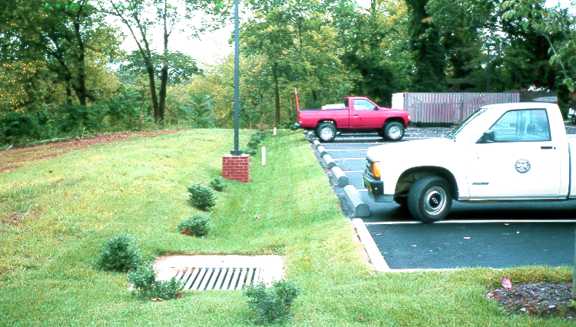 A swale is a wide, shallow, vegetated depression in the ground designed to channel drainage of water. Grassed swales can reduce the velocity of flowing stormwater which allows larger particle to drop out of suspension in the water column. Swales are considered permanent primary treatment practices. Information on design, construction, maintenance, and performance assessment can be found here.BMPs with an underdrain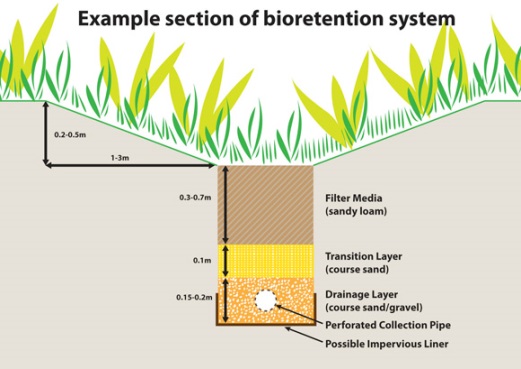 Image: http://fionamichelle.com/?cat=19BMPs having an underdrain are designed to filter water prior to being discharged to the underdrain. These BMPs include bioretention, permeable pavement, sand filters, and tree trenches/boxes. Most of the water entering these BMPs is passed to the underdrain. In a harvest and use system, water passing through the underdrain must be discharged back to the harvest and use system. As water passes through the filter media, particulates are trapped and nutrients are removed via plant uptake. Note that media mixes with high organic matter may contribute nutrients and impart a dark color to the discharge water. Information on design, construction, maintenance, and performance assessment can be found in the appropriate section of this manual.Manufactured screens and filters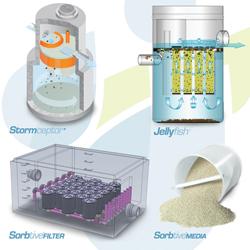 Image: http://www.estormwater.com/storm-water-filterFiltration practices make use of porous media, mesh, or screens to trap pollutant as water flows through the filter. Filtration practices utilize sand filters or bio-filters, and include a number of proprietary devices.  These devices are typically classified as pretreatment screen practices. Information on design, construction, maintenance, and performance assessment can be found here.Debris Screens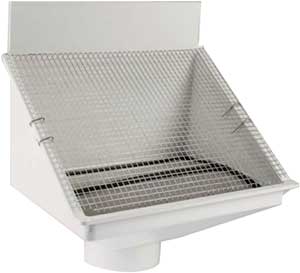 Image: http://www.rainharvest.com/rain-harvesting-pty-original-leaf-eater-downspout-filter.aspScreens prevent large debris (gross solids) and animals from entering the collection system and contaminating harvested water. These devices are typically classified as pretreatment screen practices. They have limited utility in removing suspended solids and associated pollutants and additional treatment is needed prior to discharge to the storage unit.  These devices may be prone to freezing over with ice in the winter.  First Flush Device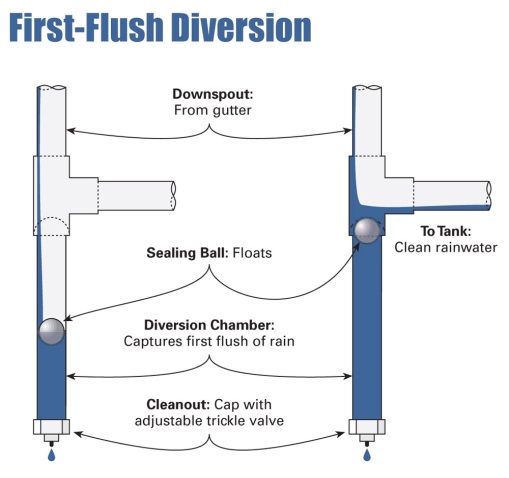 Image: http://www.homepower.com/home-efficiency/design-constructionFirst flush devices reduce pollutant loads to the storage unit by diverting initial stormwater flows to other drainage networks.  A majority of pollutants in urban runoff are carried in the initial runoff from a site (MPCA Stormwater Manual). Since these devices do not treat stormwater but instead divert untreated water away from the harvest and use system, they are technically not treatment practices.  Special care must be taken to avoid problems with freezing, such as diverting water below the frost line and ensuring the system is drained and shut down in the winter.Gutter Guards/Leaf Screens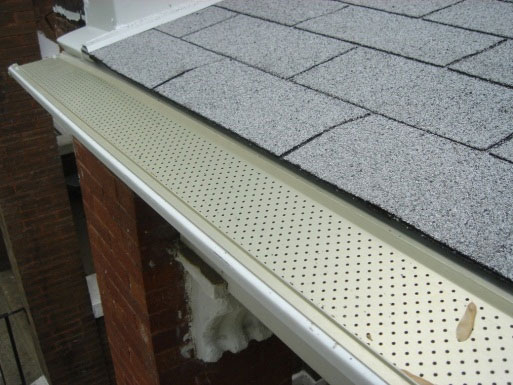 Image: http://www.nombach.com/gutter-guards.aspxGutter guards and leaf screens prevent organic and other large debris (gross solids) or animals from entering roof gutters.  This both prevents clogging of gutter and minimizes stormwater contact with potential sources of pollution. These devices are typically classified as pretreatment screen practices. They have limited utility in removing suspended solids and associated pollutants and additional treatment is needed prior to discharge to the storage unit. Separators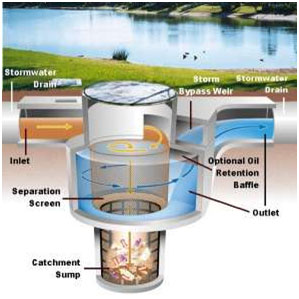 Image: http://lakes.chebucto.org/SWT/cds.htmlSeparators are flow-through structures with settling chamber or sediment traps that remove particulates and gross solids from stormwater.   Some devices also remove floatable or include grease traps. These devices are typically classified as pretreatment settling practices. Information on design, construction, maintenance, and performance assessment can be found here.Settling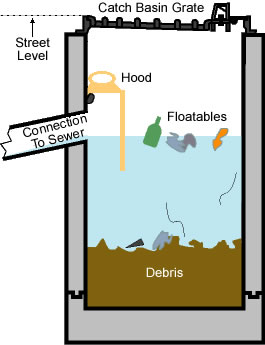 Settling is the simple practice of slowing the flow rate of water so that particulates will fall out of the water column.Settling practices include pretreatment settling practices such as settling basins, catch basins with sumps, and settling chambers. Information on design, construction, maintenance, and performance assessment of pretreatment practices can be found here.Treatment MethodPrimary PurposeLocation in SystemPre-storage and in-storage treatment Pre-storage and in-storage treatment Pre-storage and in-storage treatment Filtration/BiofiltrationReduce particulates and nutrientsBefore storageGrassed SwaleReduce particulatesBefore sedimentationLeaf Screens and Strainers1Remove organic solidsGutters and downspouts (before sedimentation)Vortex FiltersRemove organic and gross solids, particulates and debris down to 280 microns.Before storage and connected to smoothing inlet in tank.ScreensReduce gross solidsBefore sedimentationSettling Basin/Sedimentation1Remove particulatesBefore or during storageSmoothing InletPrevents the resuspension of settled solids and introduces oxygen to the tank to enhance aerobic conditions In tankFloating FilterFilter particulates before water enters a submersible pump (protects pump)In tankSkimming Overflow Siphon and TrapRemove floating debris, (e.g. pollen) and creates a water trap to prevent animals and downstream odors from entering the tank.In tankAeration UnitUsed to introduce oxygen to tank which aids in the formation of aerobic beneficial bacteria that have been shown to reduce nutrient and metals concentrations.In tank or can be set up in a venture injection application.Post-storage treatmentPost-storage treatmentPost-storage treatmentActivated Charcoal1Remove chlorine, reduce odor, remove organicsAfter sediment filtration, before use and before or after UV filterBoiling/distilling1Inactivates or kill microorganismsBefore useChemical treatments (chlorine) 1,aInactivates or kills microorganismsDuring storage or at distribution.  Most commonly injected post filtration at point of distribution or in day tank.  Should not be required in tank if adequate prefiltration is implemented.Electrodialysis2Remove dissolved ions (salts)Between storage and end useNot required in rainwater systemsIn-line filtersRemoves sediment, reduces turbidity, increases ultraviolet treatmentBetween storage and end use and prior to UV treatment.  Recommend 1 micron to meet current indoor water quality criteria of less than 1 ntu or sample the water and send to the UV manufacturer.  Microfiltration2Remove suspended solids and microorganismsBetween storage and end useUltrafiltrationRemove suspended solids,organicsBetween storage and end useNano-filtration2Remove multivalent ions, organics microorganisms, viruses and proteinsBetween storage and end useReverse Osmosis2Remove monovalent ions, organics, microorganisms and viruses.  May remove beneficial nutrients and produce highly corrosive water that needs to be reconditioned.  Between storage and end useSand filtrationBetween storage and end useOzonizationbInactivates or kills microorganismsBefore use typically applied through a venture and injected into the tank or a smaller contact tank.  Ultraviolet DisinfectionbInactivates or kills microorganismsBefore useField ObservationsFor some practices, field observations may be required to determine the design demand. For example, a washing station may require field observation of the time spent washing each vehicle.Air-gapAn air gap and other cross-connection requirements included in relevant building codes must be followed when combining potable and non-potable waters. An air gap physically separates two sections of pipe and is open to the atmosphere. The air gap must be located higher than the overflow drainage piping from the tank and the overflow drainage piping must remain free of blockage so that excess rainwater flows to the overflow system and does not back up and overflow at the air gap.  Air gaps are not generally utilized or recommended in large outdoor storage tank applications due to freeze protection and loss of volume storage due to required air space.Minimal make-up water storageStormwater management objectives must not be compromised if a secondary or makeup water supply is used.  The design must provide adequate storage for the next design storm.  Make-up systems must place a minimal amount of volume in the storage at any one time. Utilizations of an air gap in a day tank is one option to address this issue.Level IndicatorsAutomatic make-up is typically triggered by a float switch, pressure transducer, or level indicator. The water elevation that triggers the make-up must be high enough to avoid running the pumps dry and must be lower than the passive draw-down orifice (if applicable).  Float switches are preferred for critical operations including dry run protection and as fail safe cut off when transferring water to a day tank.  Level indicators can be used for informational levels and non critical devices and are prone to failure in moist environments. Wet wellsAn option for larger, underground storage tanks is to have a separate wet well at a lower elevation. This eliminates the storage of make-up water in the harvest storage tank.